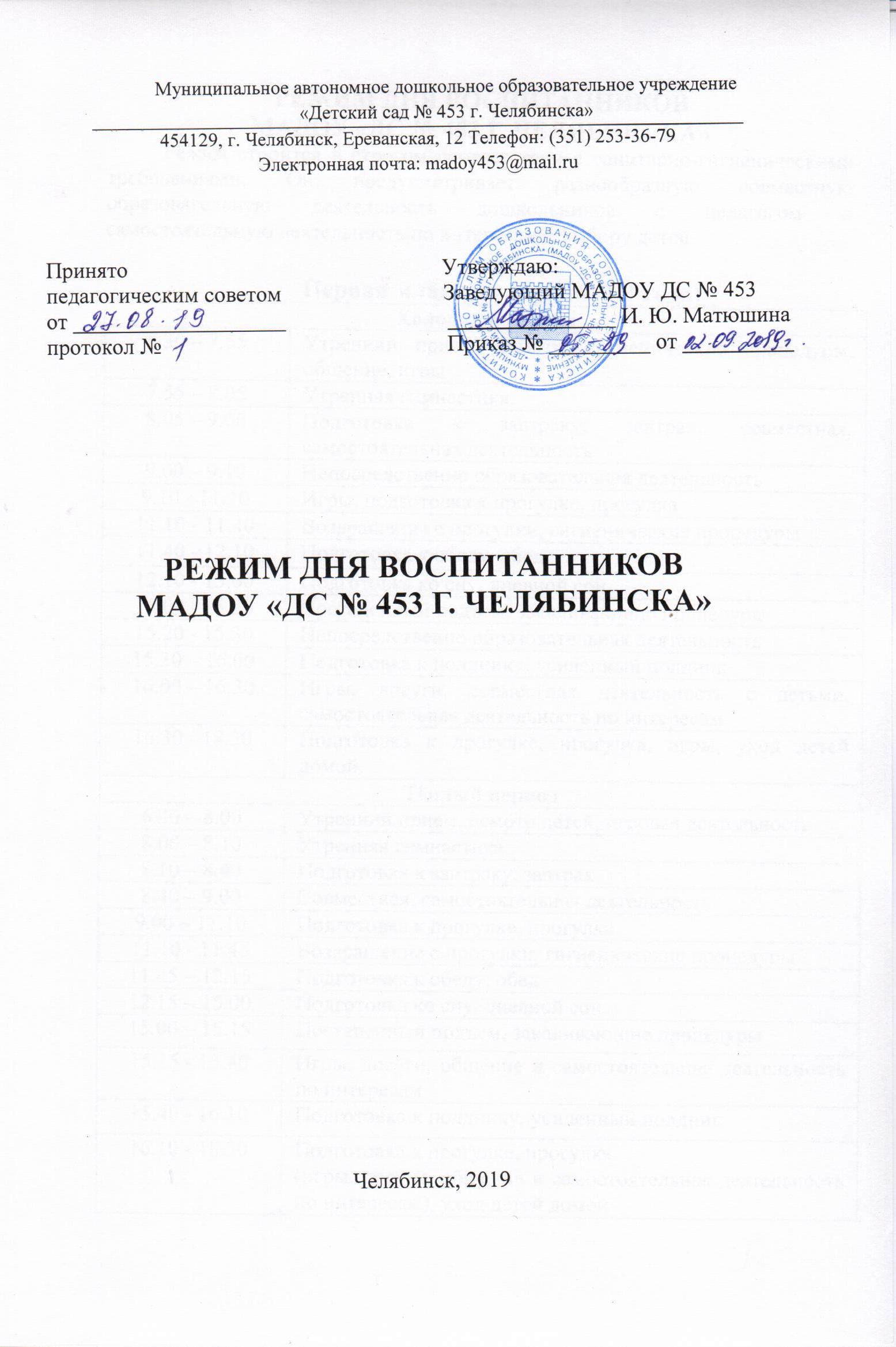 РЕЖИМ ДНЯ ВОСПИТАННИКОВ МАДОУ «ДС № 453 Г. ЧЕЛЯБИНСКА»Режим строится в строгом соответствии с санитарно-гигиеническими требованиями. Он предусматривает разнообразную совместную образовательную деятельность дошкольников с педагогом и самостоятельную деятельность по интересам и выбору детей. Первая младшая группа (2-3 года)Вторая младшая группа (3-4 года)Примечания: Занятия учебного характера в летний период не проводится, они заменяются прогулкой. Продолжительность прогулки максимально увеличивается, игры, физические упражнения и отдельные виды занятий проводятся на свежем воздухе.Средняя группа (4-5 лет)Примечания: Занятия учебного характера в летний период не проводится, они заменяются прогулкой. Продолжительность прогулки максимально увеличивается, игры, физические упражнения и отдельные виды занятий проводятся на свежем воздухе.Старшая группа (5-6 лет)Примечания: Занятия учебного характера в летний период не проводится, они заменяются прогулкой. Физические упражнения, хореография и другие формы двигательной деятельности осуществляются на воздухе.Подготовительная группа (6-7 лет)Примечания: Занятия учебного характера в летний период не проводится, они заменяются прогулкой. Физические упражнения, хореография и другие формы двигательной деятельности осуществляются на воздухе.Холодный период Холодный период 6.30 – 7.55Утренний прием, осмотр, гигиенические процедуры, общение, игры 7.55 – 8.05Утренняя гимнастика8.05 – 9.00Подготовка к завтраку, завтрак, совместная, самостоятельная деятельность9.00 – 9.10Непосредственно образовательная деятельность9.10 -11.10Игры, подготовка к прогулке, прогулка11.10 - 11.40Возвращение с прогулки, гигиенические процедуры11.40 - 12.10Подготовка к обеду, обед12.10 - 15.00Подготовка ко сну, дневной сон15.00 - 15.20Постепенный подъем, закаливающие процедуры15.20 - 15.30Непосредственно образовательная деятельность15.30 – 16.00Подготовка к полднику, усиленный полдник16.00 – 16.30Игры, досуги, совместная деятельность с детьми, самостоятельная деятельность по интересам16.30 - 18.30Подготовка к прогулке, прогулка, игры, уход детей домой.Тёплый периодТёплый период6.30 – 8.00Утренний прием, осмотр детей,игровая деятельность  8.00 – 8.10Утренняя гимнастика  8.10 – 8.40Подготовка к завтраку, завтрак8.40 – 9.00Совместная, самостоятельная деятельность9.00 – 11.10Подготовка к прогулке, прогулка11.10 - 11.45Возвращение с прогулки, гигиенические процедуры11.45 – 12.15Подготовка к обеду, обед12.15– 15.00Подготовка ко сну, дневной сон15.00 – 15.15Постепенный подъем, закаливающие процедуры15.15 - 15.40Игры, досуги, общение и самостоятельная деятельность по интересам15.40 - 16.10Подготовка к полднику, усиленный полдник 16.10 - 18.30Подготовка к прогулке, прогулка (игры, досуги, общение и самостоятельная деятельность по интересам), уход детей домойХолодный периодХолодный период6.30 - 8.00Утренний прием, игры, общение8.00 - 8.10Утренняя гимнастика8.10 - 9.00Подготовка к завтраку, завтрак, совместная, самостоятельная деятельность9.00-9.15Непосредственно образовательная деятельность9.15-9.30Совместная, самостоятельная деятельность9.30 - 11.45Подготовка к прогулке, прогулка11.30 - 11.45Возращение с прогулки, гигиенические процедуры11.45 - 12.15Подготовка к обеду, обед12.15 -15.00Подготовка ко сну, дневной сон15.00-15.20Постепенный подъем, закаливающие процедуры15.20 - 15.35Непосредственно образовательная деятельность15.35 - 16.05Подготовка к полднику, усиленный полдник16.05 -16.30Игры, досуги, общение и самостоятельная деятельностьпо интересам16.30-18.30Подготовка к прогулке, прогулка, игры, работа с родителями, уход детей домой.Тёплый период 6.30 – 8.05Утренний прием, осмотр детей, игровая деятельность 8.05 – 8.15Утренняя гимнастика  8.15 – 8.45Подготовка к завтраку, завтрак8.45 - 9.00Совместная, самостоятельная деятельность9.00 – 11.35Подготовка к прогулке, прогулка 11.35 - 11.50Возвращение с прогулки, гигиенические процедуры11.50 - 12.20Подготовка к обеду, обед12.20 - 15.00Подготовка ко сну, дневной сон15.00 - 15.15Постепенный подъем, закаливающие процедуры15.15 - 15.40Игры, досуги, общение и самостоятельная деятельностьпо интересам15.40 - 16.10Подготовка к полднику,усиленный полдник16.10 - 18.30Подготовка к прогулке, прогулка (подвижные игры, досуги, общение и деятельность по интересам), уход детей домойХолодный период Холодный период 6.30 - 8.05Утренний прием, игры, индивидуальное общение воспитателя с детьми, самостоятельная деятельность8.05 – 8.15Утренняя гимнастика8.15 – 9.00Подготовка к завтраку, завтрак, совместная, самостоятельная деятельность9.00 – 9.50Непосредственно образовательная деятельность9.50 – 11.35Игры, подготовка к прогулке, прогулка11.35 – 11.50Возвращение с прогулки, гигиенические процедуры11.50 – 12.20 Подготовка к обеду, обед12.20 - 15.00Подготовка ко сну, дневной сон15.00 - 15.15Постепенный подъем, закаливающие процедуры15.15 - 15.40Совместная, самостоятельная деятельность15.40 – 16.10Подготовка к полднику, усиленный полдник16.10 – 17.00Игры, досуги, общение по интересам, выбор самостоятельной деятельности в центрах активности /непосредственно образовательная деятельность17.00 - 18.30Подготовка к прогулке, прогулка, игры, уход детей домойТёплый периодТёплый период6.30 – 8.10Утренний прием детей, игры, индивидуальное общение с детьми, самостоятельная деятельность8.10 – 8.20Утренняя гимнастика (пробежка) 8.20 – 8.50Подготовка к завтраку, завтрак8.50 – 9.00Совместная, самостоятельная деятельность9.00 – 11.40Подготовка к прогулке, прогулка11.40 – 11.55Возвращение с прогулки, гигиенические процедуры11.55 - 12.25Подготовка к обеду, обед12.55 - 15.00Подготовка ко сну, дневной сон15.00 - 15.15Постепенный подъем, закаливающие процедуры15.15 - 15.45Игры, досуги, общение по интересам, выбор самостоятельной деятельности в центрах активности15.45 - 16.20Подготовка к полднику, усиленный полдник16.20 - 18.30Подготовка к прогулке, прогулка (игры, досуги, общение и деятельность по интересам),уход детей домойХолодный периодХолодный период6.30 – 7.30Утренний прием, игры, индивидуальное общение воспитателя с детьми, самостоятельная деятельность7.30 – 8.20Утренняя прогулка (игры, наблюдения в природе), утренняя пробежка8.20 – 9.00Подготовка к завтраку, завтрак, совместная, самостоятельная деятельность9.00 –10.10/11.00Непосредственно образовательная деятельность10.10/11.00 - 12.15Подготовка к прогулке, прогулка (игры, наблюдения, труд), возвращение с прогулки12.15–12.45Подготовка к обеду, обед12.45 - 15.00Подготовка ко сну, дневной сон15.00 - 15.15Подъем, закаливающие процедуры15.15 – 15.45Игры, досуги, кружки, самостоятельная деятельность по интересам и выбору детей /непосредственно образовательная деятельность15.45 - 16.15Подготовка к полднику, усиленный полдник16.15 - 18.30Подготовка к прогулке, прогулка, игры, уход детей домойТёплый периодТёплый период6.30 – 8.15Утренний прием детей, игры, индивидуальное общение с детьми, самостоятельная деятельность8.10 – 8.20Утренняя гимнастика (пробежка)        8.25 – 9.00Подготовка к завтраку, завтрак9.00 – 12.20Подготовка к прогулке, прогулка12.20 - 12.50Подготовка к обеду, обед12.50 - 15.00Подготовка ко сну, дневной сон15.00 - 15.15Постепенный подъем, закаливающие процедуры15.15 –15.45Игры, досуги, общение по интересам, выбор  самостоятельной деятельности в центрах активности15.45 - 16.15Подготовка к полднику, усиленный полдник 16.15 - 18.30Подготовка к прогулке, прогулка, уход детей домойХолодный периодХолодный период6.30 – 7.40Утренний прием, игры, индивидуальное общение воспитателя с детьми, самостоятельная деятельность7.40– 8.25Утренняя прогулка (игры, наблюдения в природе), утренняя пробежка8.25 – 9.00Подготовка к завтраку, завтрак, совместная, самостоятельная деятельность9.00 -10.10/11.00 Непосредственно образовательная деятельность10.10/11.00 - 12.25Подготовка к прогулке, прогулка (игры, наблюдения, труд), возвращение с прогулки12.25 - 13.00Подготовка к обеду, обед13.00 - 15.00Подготовка ко сну, дневной сон15.00 - 15.15Постепенный подъем, закаливающие процедуры15.15 – 15.50Игры, досуги, кружки, самостоятельная  деятельность по интересам, общение /непосредственно образовательная деятельность15.50 - 16.20Подготовка к полднику, усиленный полдник16.20 - 18.30Подготовка к прогулке, прогулка, игры, уход детей домой.Тёплый периодТёплый период6.30 – 8.15Утренний прием детей, игры, индивидуальное общение с воспитателя с детьми,самостоятельная деятельность8.15 – 8.30Утренняя гимнастика, пробежка  8.30 – 9.00Подготовка к завтраку, завтрак9.00 – 12.30Подготовка к прогулке, прогулка12.30 - 13.00Подготовка к обеду, обед13.00 - 15.00Подготовка ко сну, дневной сон15.00 - 15.15Подъем, закаливающие процедуры15.15 – 15.55Игры, досуги, общение, самостоятельная деятельность детей по интересам15.55 - 16.25Подготовка к полднику, усиленный полдник 16.25 - 18.30Подготовка к прогулке, прогулка,  уход детей домой